Změna klimatu a environmentální problémyKlíčová slova: klimatická změna, klimatická krize, emise skleníkových plynů, skleníkový efekt (greenhouse effect), nárůst globální průměrné teploty (global average temparature), klimatologie, environmentální problémy, environmentální hnutí, IPCC, klimatické dohody, náboženská reflexe klimatické krize (Papež František, encyklika Laudato si)Úvod:Od začátku průmyslové revoluce se globální teplota na naší planetě zvýšila o víc jak 1 °C. Tato na první pohled  nepatrná změna způsobuje závažné důsledky a změny v rámci neživé, živé přírody. Některé důsledky oteplování bude lidstvo pociťovat po staletí, jiné mohou odeznít dříve. Některé změny jsou vratné, jiné jsou nezvratné navždy. Až doposud byla většina důsledků oteplování zvladatelných a relativně pomalých. Blížíme se ale do bodu, kdy se důsledky stávají hůře zvladatelné, a zároveň stále více nevyhnutelné následkem setrvačnosti změny klimatu. Dokáže globální společnost uspět na poli zamezení stále horších důsledků změny klimatu? Jak dobře rozumíme příčinám změny klimatu - lidské vs. přirozené faktoryJak dobře umíme předvídat globální teplotu a změnu koncentrace CO2?V čem panují největší nejistoty v předpovědích oteplování v budoucnosti? Jsou to lidé, technologie, nebo příroda?Jaké jsou nejzávažnější důsledky oteplování, a čemu již nedokážeme zabránit?Co a jak je potřeba dělat pro minimalizaci dalších škod?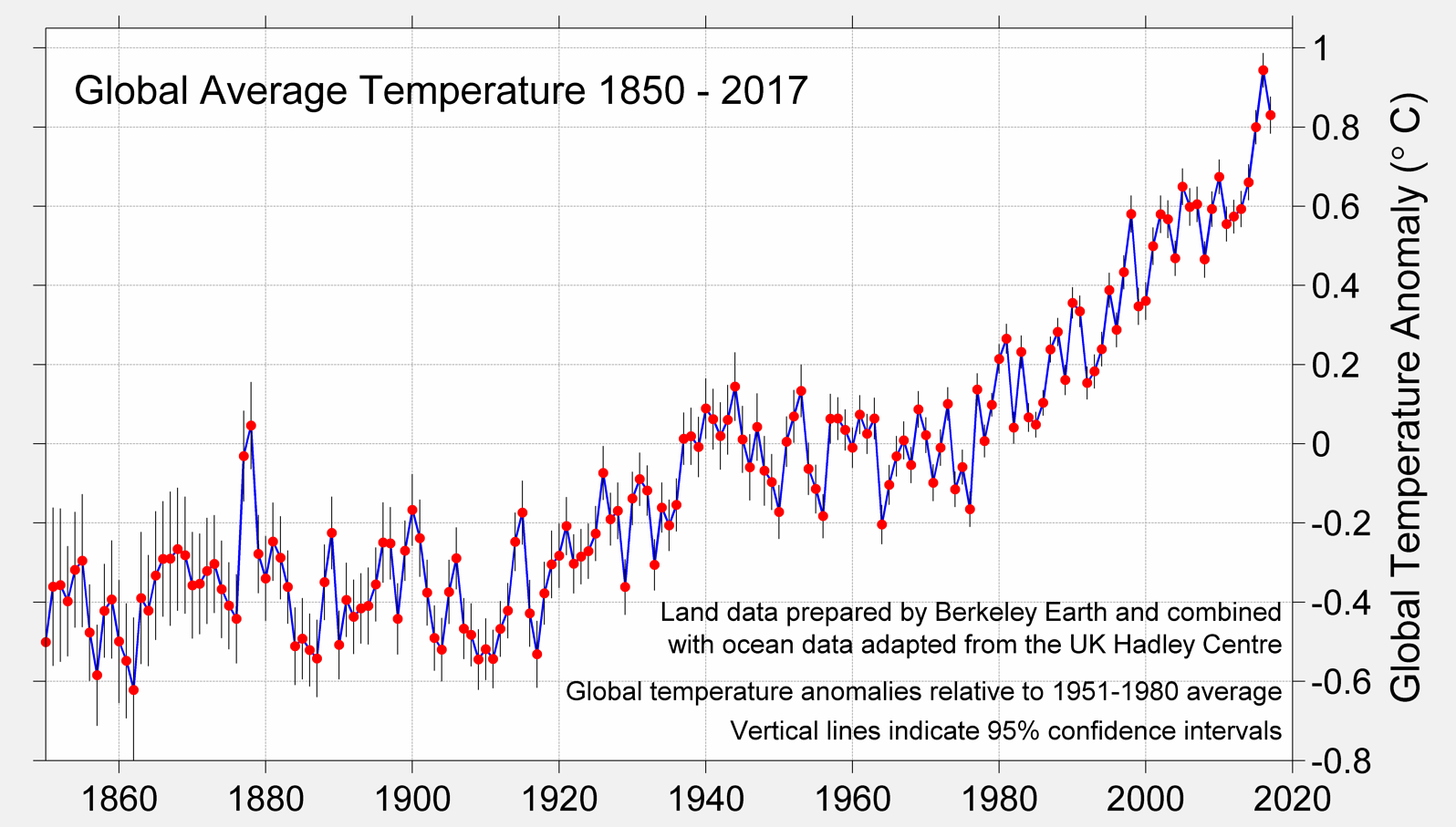 Struktura otázky: Fakta o klimatické změně:růst globální průměrné teplotyemise skleníkových plynůjaké jsou zdroje informacívědecké studieIPCC“hokejkový graf”Důsledky:Neživá příroda:tání ledovcůvzestup hladiny mořítání permafrostuextrémní teploty a výkyvy počasísucho a desertifikaceŽivá příroda:pokles biodiverzityobyvatelnost extrémně postižených oblastíudržitelnost civilizace a udržitelnost životasociální a ekonomické důsledky:proměna průmyslu, energetiky konzumu, spotřeby a  životního stylumigrace, konflikty, dopady na zdraví populaceMožná řešení:Co můžeme dělat? environmentální politika a environmentální hnutítechnologická řešení, obnovitelné zdrojereforma ekonomického a společenského sytému, spotřeby, životního stylumorální, filozofická a náboženská odpověďPapež František, encyklika Laudato siEnvironmetální filozofovénerůst (Degrowth )I.Průměrná globální teplota vzduchu od začátku průmyslové revoluce, tedy za posledních 200 let, stoupla o zhruba 1 °C. V České republice za posledních 60 let vzrostla už o 2 °C. Koncentrace CO2 dosahují hodnot vyšších než kdykoliv během existence rodu Homo sapiens.  Složení atmosféry ovlivňuje mj. i  činnost člověka.  Do atmosféry se spalováním fosilních paliv a dalšími procesy dostávají ve zvýšené míře skleníkové plyny („antropogenní skleníkové plyny“), například produkcí cementu, pěstováním rýže či chovem dobytka. Vodní pára, oxid uhličitý, metan a ozón (nejvýznamnější složky skleníkových plynů) se významnou měrou podílí na skleníkovém efektu - procesu, kterým záření atmosféry planety ohřívá povrch planety na teplotu vyšší, než by měla bez atmosféry.V přepočtu na obyvatele je Česká republika jejich významným producentem, a to nejen v Evropském kontextu. Státy vázané Kjótským protokolem mají povinnost inventarizovat emise některých skleníkových plynů a usilovat o dosažení uhlíkové neutrality, tj. stavu, kdy jsou veškeré vypouštěné emise uhlíku ( skleníkové plyny) eliminovány přírodními či technologickými procesy. Pokud máme udržet úroveň globálního oteplení pod 1,5–2 °C, musí rozvinuté země dosáhnout uhlíkové neutrality do roku 2050. Praktická opatření směřující ke snížení vypouštěných emisí zahrnují zejména přechod na obnovitelné zdroje energie a zvyšování energetické účinnosti. Budoucí vývoj klimatu závisí do velké míry na tom, jak se budou dále vyvíjet emise skleníkových plynů. Pro porovnání možných budoucností slouží emisní scénáře, které se snaží odhadnout celkové radiační působení v roce 2100. Větší změna klimatu přináší větší rizika a při překročení bodů zlomu i možnost kolapsu některých ekosystémů a klimatických systémů.Ke zmírnění klimatické změny směřují opatření, která se dají rozdělit do dvou kategorií:                        1)  Mitigační opatření - jde především o snahy o omezení emisí skleníkových plynů skrze uhlíkovou daň, emisní povolenky nebo nahrazení uhelných elektráren jinými zdroji energie. Jako příklad se dá uvést jednání uhelné komise, která má rozhodnout o ukončení provozu hnědouhelných elektráren.                                                                                                                                      2) Adaptační opatření - směřují k přizpůsobení společnosti klimatickým změnám – typicky může jít o změny pěstování plodin, sázení stromů, opatření na udržování vody v krajině, ale také např. přesídlení do vyšších nadmořských výšek.Již probíhající změna klimatu se projevuje v mnoha rovinách. Odborníci upozorňují např. na nepřehlédnutelné změny v četnosti a intenzitě extrémních jevů, jako jsou například vysoké teploty, sucho, přívalové deště, povodně a intenzivní tropické cyklony v posledních dekádách. V blízké budoucnosti lze v našich kontinentálních středních zeměpisných šířkách očekávat snížení četnosti chladných dní a nocí a naopak zvýšení počtu horkých dní a nocí, které budou mít vliv na lidské zdraví, ekosystémy a energetickou potřebu. Trvání horkých vln se prodlouží a zvýší se počet a intenzita případů silných srážek. Největší míra navýšení počtu extrémů souvisejících s vysokými teplotami je očekávána zejména tam, kde budou sušší podmínky, a tudíž i nižší ochlazující efekt výparu. Předpokládá se, že ve vnitrozemských oblastech se zvýší počet dní s teplotami většími než 35–40 °C.Již dnes způsobuje kombinace vysokých teplot a sucha na území všech kontinentů úhyny lesních porostů. Odumírání lesních porostů ovlivňuje druhovou skladbu, strukturu a věkové složení druhů a v některých případech vede ke snížení druhové pestrosti ke zvýšenému riziku invazí. Podle globálních analýz se v současnosti nachází 70 % zkoumaných porostů na hranici tolerance vodního stresu. Extrémní jevy budou mít stále větší dopad na populaci z hlediska krátkodobé migrace z důvodu ztráty obydlí nebo rozvratu ekonomiky. Zvýší se také neobyvatelné oblasti v důsledku sucha, povodní či zvýšení hladiny moří v pobřežních oblastech. Kromě ekonomických ztrát a dočasného narušení ekonomických a sociálních aktivit budou mít extrémní jevy daleko větší dopad na sektory, které mají přímou vazbu na klima – sektory spojené s vodou a vodním hospodářstvím, sektory zemědělství, potravinové bezpečnosti, lesnictví, lidského zdraví a turismu.Do konce 21. století se pro některé oblasti v důsledku výskytu sucha odhaduje, že se sucho stane v některých obdobích déletrvajícím a intenzivnějším (např.: jižní Evropa a Středozemí, střední Evropa, centrální Severní Amerika, centrální Amerika a Mexiko, severovýchodní Brazílie, jižní Afrika, jižní Austrálie a Nový Zéland). Ve většině subtropických regionů se vlivem změny klimatu sníží množství obnovitelných zdrojů vody, zásoby podzemní vody výrazně poklesnou a zintenzivní se soutěživost jednotlivých sektorů o vodní zdroje. Zásoby vodních zdrojů ve vyšších zeměpisných šířkách porostou. Je pravděpodobné, že klima sníží kvalitu pitné vody díky několika faktorům  (např.: zvýšená teplota vody, zvýšená sedimentace, splach živin a škodlivin, zvýšenou koncentrací škodlivin v epizodách sucha a povodní). Zmírnit ztráty by mohly dlouhodobé adaptace ( např. přemístěním zemědělské a lesnické produkce z jižní do severní Evropy apod.).II.Úsilí institucí a občanů, vládních a nevládních organizací, které směřuje k dosažení rovnováhy mezi  lidskými potřebami a činnostmi a schopností přírody se trvale obnovovat, lze nazvat environmentální politika. Z výše uvedeného vyplývá, že se odehrává na mnoha rovinách a v různých formách.Od 70. let 20.století je environmentální politika součástí mezinárodní politiky v rámci OSN  a EU.  V rámci EU platí v současné době (období 2014 – 2020) 7. akční plán environmentální politiky, který má za cíl zejména  boj proti klimatickým změnám a znečištění, zachování biologické rozmanitosti, podporu odpovědného využívání přírodních zdrojů a udržitelný rozvoj. Na úrovni jednotlivých států mají environmentální témata na starosti příslušná ministerstva; v ČR Ministerstvo životního prostředí (květen 2020 – Richard Brabec, ANO).Jako předchůdce současných environmentálních hnutí lze s jistou dávkou velkorysosti označit některé romantické básníky 1. poloviny 19. století, kteří dávají do protikladu krásu přírody s průmyslovou civilizací. Velký vliv měla např. kniha Walden, kterou napsal a vydal roku 1854 H.D. Thoreau. Od 60. let 19. století se některé postavy spojené s britským kolonialismem staví proti drancování přírodních zdrojů 3. světa.  Vznik moderního ekologického hnutí bývá nejčastěji spjat s rokem  1962, kdy vyšla v USA kniha Silent Spring Rachel Carsonové.  Komunistický režim u nás v té době žádné nezávislé ekologické hnutí netoleroval. V současné době působí v ČR několik desítek environmentálních hnutí, např.:* Arnika* Auto* mat* Brontosaurus * Děti Země* Greenpeace.cz* Hnutí Brontosaurus* Hnutí Duha* Nesehnutí* Fridays for FutureEkologickým tématům se v druhé polovině 20. století dostalo i výrazné teologické pozornosti. V rámci církve existovala vždy určitá pozornost věnovaná přírodě jako Božímu stvoření a roli člověka jako zodpovědného správce, ale až do současné doby nebyla teologická reflexe zaměřená na ochranu přírody považována za zásadní téma.  V dějinách církve si lze povšimnout zvláštního vztahu a respektu k přírodě už u zakladatelů mnišského hnutí a u církevních otců žijících přibližně v téže době. O dvě století později nalezneme podobný motiv v životopisech iroskotských mnichů,,.  Zatímco známý vztah k přírodě sv. Františka z Assisi (+ 1226) je spíše intuitivní, určité „teologické zdůvodnění“ vztahu k přírodě můžeme najít ve středověké církvi např. u sv. Kateřiny Sienské (+ 1380).V současné době je zcela jednoznačně největší postavou teologické reflexe environmentálních témat papež František, který jako svoji druhou encykliku („okružní list“) vydal encykliku Laudato si (česky: Buď pochválen), v níž vybízí k „ekologické konverzi“, která se má dotýkat nejen environmentálních témat, ale má řešit i další lidské a sociální otázky.Zdroje (I.):https://faktaoklimatu.cz/https://klimatickazmena.cz/http://www.zelenezpravy.cz/ekologicke-organizace-v-cr/Momentál environmentál (environmentální myslitelé)Hle, to jsou oni. Zasloužilí přemýšlitelé, co jim životní prostředí a environmentální etika  nedala spát. Erazim Kohák (1933 – 2020) – český filosof a publicista., velikán environmentální etiky Po Janu Patočkovi asi náš nejznámější filozof. Ekofilozof. Rodiče patřili za 2. světové války k nekomunistickému odboji. Vězněni gestapem. Měl skautskou přezdívku Jezevec. Po komunistickém puči v únoru 1948 rodina emigruje do USA. Studoval filosofii a teologii na Yale University v New Haven. Přednášel filosofii na Boston University ve státě Massachusetts státě, v roce 1970 získal titul docent a v r. 1977 titul profesor. Po Sametové revoluci se vrátil do České republiky. Patřil do anglikánské církve a angažoval se v Českobratrské církvi evangelické. Byl v: Hnutí Duha, Společnost pro trvale udržitelný život, Děti Země, Koalice za záchranu železnice.Kniha, která ho nejvíc proslavila: Uhlíky a hvězdy (vydaná v r. 1984)Ekocentrista – tak sám sebe viděl. Vnímal provázanost systému života na zemi a odpovědnost, kterou za něj člověk má. Část svého života v Americe žil v lese a dojížděl přednášet na bostonskou univerzitu.Hlavní myšlenky:Ekologický problém je dnes problém sociálním, bídy a nadbytku. Protilátkou proti blahobytu je solidarita.Zájmy euroatlantické civilizace jsou krátkodobé. Neexistuje společný zájem.Terorismus je „běsnění bezmocných“. Citáty:„Lidé, kteří se orientují na konzum, ztrácejí zájem o věci veřejné. A to setsakramentsky nebezpečné.“„Jako filozof mohu poukazovat na to, že zdroje přírody jsou omezené a že zvyšování nadspotřeby se podobá plavbě na Titaniku, mířícího ke srážce s ledovcem.“„V drobném dešti pod supím hnízdem je třeba svět vnímat jinak.“„Poražený vlk nastaví krční žílu a vítěz ho nechá na pokoji. Ne tak člověk – ten střílí i do vzdávajícího se.“„Moderní věk je údobím, kdy se člověk považuje za neomezeného pána všeho a zároveň za bezvýznamnou součástku v soustrojí anonymních, nutných dějin.“„Skauting ukazuje, že opravdové hodnoty v životě jsou trvale udržitelné – čestnost, vstřícnost vůči druhému, loajalita vůči kamarádovi. Celý skauting je výchovou proti konzumní společnosti. To hlavní je naučit se vážit si toho, co je v životě opravdu cenné a tudíž udržitelné.“„Život, to je průsečík času s věčností. Žijte jej podle toho.“„Lidské bytí se nevyčerpává horizontálním pachtěním od narození ke smrti, nýbrž do něj vstupuje i jiný rozměr: schopnost věčnosti. Člověk je bytost, která je schopná vnímat nejen užitečnost, nýbrž i dobro, nejen přijatelnost, nýbrž i pravdu, nejen prospěšnost, nýbrž i krásu.“Aldo Leopold (1887 – 1948) – lesník, přírodovědec, lovec, vysokoškolský učitelPrůkopník ochrany přírody a ekologického povědomí.Yalská univerzita – zde získal lesnické vzděláníSpoluzaložil Společnost pro divočinu.Říkával: Divočina má hodnotu sama o sobě, nedá se převést na konkrétní finanční částky.Průkopník pojmu „etika Země“ – krajinné hospodaření v holistickém, ekosystémovém pojetí: „Určitá věc je správná, když směřuje k zachování integrity a krásy biotického společenství … směřuje-li jinam, je špatná.“                                             Holistický = celkový, celostní, zaměřený na celekHenry David Thoreau (1817 – 1862) – filosof, esejista, moralista, básníkStudoval na Harvard College – angličtina, řečtina, latina, matematika, astronomie, teologie, nepovinně francouzština, němčina, španělština, italština, mineralogie, přírodopisUčil. S bratrem Johnem provozovali soukromou školu.Pracoval jako údržbář a zahradník v domě svého přítele Ralpha Waldo Emersona.Chvíli zeměměřič.Březen 1845 - začíná žít samotářský život. Začíná stavět chatku na Emersonově pozemku. Stála ho přesně 28 dolarů a dvanáct a půl centu. Nacházela se u rybníku Walden. Nastěhoval se sem symbolicky 4. července 1845 na Den americké nezávislosti. Žil zde nezávisle dva roky a dva měsíce.Strávil 1 noc ve vězení – odmítl platit tzv. daň z hlavy. Nelíbila se mu bezdůvodná válka státu z Mexikem a jeho tolerování otroctví. Daň za něj kdosi zaplatil – asi jeho teta Maria (proto pouze ta 1 noc ve vězení)Knihy:Občanská neposlušnost. Citát z ní: „Dobrá vláda je ta, která vládne co nejméně, a nejlepší ta, která nevládne vůbec.“Walden – postřehy ze života u stejnojmenného rybníkuCo hlásal: Obrodit osobnost návratem k příroděOsamocený život v lese – prostředek spásy před dehumanizačním působením civilizaceZnalost přírodních jevů nepovažoval za podstatnou (přestože byl velkým znalcem přírody). Důležité je proniknout, vcítit se do ducha přírody a žít s ní v souladu.Thoreau nebyl poustevníkem odmítajícím lidskou společnost a civilizaci. Do lesů neodešel, aby se stranil lidí a společnosti. Chtěl být blíže přírodě.Civilizaci, a zvláště její kulturu, neodmítal - byl velmi vzdělaný, miloval klasická díla antiky, Číny, Anglie atp. Civilizace připravuje člověka o mnoho, a to o důležitější hodnoty, než dává, mnohdy je zneužívána proti lidem a ti ji užívají k zbytečnostem a rozmařilosti.Náčelník SeattleNáčelník Susquamišů. Odvážný, smělý. Vedl šest místních kmenů. Jeho otec založil dobré vztahy s místními bílými muži. On v těchto vztazích pokračoval.Proslavil se svojí slavnou řečí (pokud ji tedy ovšem pronesl). Byla přednesena v r. 1854 u příležitosti dohody o prodeji indiánské půdy bílým osadníkům k americkému prezidentovi a ke Kongresu. Je považována za první vážný ekologický projev světa.Z projevu:„Jak můžete kupovat a prodávat oblohu, jak můžete obchodovat s teplem země? To je myšlenka, která je nám cizí. My přece nevlastníme svěžest vzduchu a třpyt vody, tak jak je chcete od nás kupovat?“„Každý kousíček téhle země je mému lidu drahý. Každá zářící jehlička borovic, každý písečný břeh, každý závan mlhy v temných lesích, každá mýtina a každá bzučící muška je v paměti a zkušenostech mého lidu něčím posvátným.“„Míza, jež proudí pod kůrou stromů, je prosycena vzpomínkou rudého muže. Mrtví bílých zapomínají na zemi svého zrození, když odcházejí na svou pouť po hvězdách. My, my jsme součástí země, a země je součástí nás. Vonící květiny jsou naše sestry. Jelen, kůň, velký orel jsou našimi bratry. Skalnaté útesy, šťávy lučin, teplé boky našeho koně, člověk sám, to vše patří k jedné rodině.“„Pokud vám prodáme půdu, musíte si pamatovat, že je posvátná, a musíte naučit i své děti, aby se k nim chovaly se stejnou laskavostí jako ke svým bratřím.“„Víme, že bílý člověk našim zvykům nerozumí. Pro něj je jedna část země stejná jako každá druhá, protože je cizincem, jež přichází za noci a bere si země, cokoli potřebuje… Jedná se zemí, svou matkou, a oblohou, svým bratrem, jako s věcmi, jež je možno kupovat, plundrovat a prodávat jako ovce či blýskavé korálky… Jeho nenasytná hltavost pozře celou zemi a nezanechá po sobě nic než poušť.“„Co je člověk bez ostatních tvorů? Kdyby zanikla všechna zvířata, člověk sám by zahynul na velkou samotu duše. Protože, co se stane zvířatům, stane se zakrátko i lidem. Všechny věci jsou spojeny… Cokoli potká zemi, zakrátko potká i její děti. Člověk neutkal osnovu života, je jen jedním z jejích pramínků. Cokoli učiní osnově života, činí sám sobě.“„Jednu věc víme, a možná, že ji jednou pochopí i bílý muž. Náš Bůh je stejný Bůh jako váš. Vy si možná myslíte, že ho vlastníte, tak jako chcete vlastnit naši půdu. Ale to nejde, protože on je Bohem všech lidí a má stejný soucit s rudým mužem stejně jako s bílým. Tato země je mu drahá a ublížit jí znamená vršit opovržení na jejího tvůrce.“„Jedno víme – náš Bůh je stejný jako váš. Tato země je mu drahá. Ani bílý člověk se nemůže vyhnout společnému osudu. Možná, že jsme přece jen bratři. Uvidíme…Jorge Mario Bergoglio (1936 Buenos Aires)Jinak taky František, papež.Jeho rodiče byli italští emigranti – prchali v r. 1928 z Itálie před nastupujícím fašismem.Středoškolským vzděláním je chemik. V 21 letech se stal jezuitou. Sudoval na jezuitských fakultách teologii, filozofii a sociální vědy. Titul profesor teologie. Arcibiskup v Buenos Aires, argentinský primas, kardinál. Od roku 2013 papež.V r. 2015 vydal encykliku Laudato si (česky Tobě buď chvála). Název se odkazuje na verš Františka z Assissi, podle něhož si Bergoglio zvolil papežské jméno. Podotýká: „František z Assissi je pro mě člověk chudoby, mírumilovný člověk, člověk který miluje a chrání Stvoření. V současné době máme se Stvořením vztah, který není příliš dobrý, že?“V encyklice papež František konzumizmus a nezodpovědný rozvoj a vyzývá k „rychlé a jednotné globální akci“ a k boji proti zhoršování životního prostředí.Klíčová otázka encykliky: „Jaký svět chceme zanechat těm, kteří přijdou po nás, dětem, které právě vyrůstají.“ Podle papeže Františka tuto otázku nelze řešit izolovaně, pouze v rámci životního prostředí. Musíme se ptát, co je smyslem života na zemi, jaké jsou hodnoty a základy společenského života, co je cílem práce a našeho usilování.Papež v encyklice vyzývá k ekologické konverzi.Předkládá tzv. integrální ekologii – nezabývá se pouze environmentálními problémy, ale řeší také hluboce lidské a sociální otázky.Z encykliky Laudato si:„Naléhavá výzva k ochraně našeho společného domu zahrnuje starost o sjednocení veškeré lidské rodiny při hledání udržitelného a integrálního rozvoje, poněvadž víme, že věci se mohou změnit. Stvořitel nás neopouští, ve svém plánu lásky nečiní krok zpět, nelituje, že nás stvořil. Lidstvo ještě má schopnost spolupracovat při vytváření svého společného domu.“„Po období iracionální důvěry v pokrok a lidské schopnosti vstupuje část společnosti do uvědomělejší fáze. Lze pozorovat rostoucí vnímavost k životnímu prostředí a k péči o přírodu a uzrává upřímná a bolestná starost ohledně toho, co se děje naší planetě.“„Zdá se, že mnozí z těch, kteří mají více zdrojů a ekonomické či politické moci, se soustřeďují pouze na zastírání problémů či skrývání jejich příznaků a usilují pouze o omezení některých negativních dopadů klimatických změn. Mnohé příznaky však ukazují, že tyto efekty se mohou stále zhoršovat, pokud budeme pokračovat podle nynějších vzorců produkce a spotřeby.“„Péče o ekosystémy vyžaduje pohled, přesahující to, co je bezprostřední, protože hledá-li se pouze rychlý a snadný ekonomický profit, nikoho jejich ochrana nezajímá.“„Je nezbytné mnohem více investovat do výzkumu, abychom lépe pochopili chování ekosystémů, a náležitě analyzovat různé proměnné činitele dopadu všech zásadních modifikací životního prostředí.“„Uvědomíme-li si skutečnost, že také lidská bytost má právo žít a být šťastná, a kromě toho má zvláštní důstojnost, nemůžeme odhlížet od účinků zhoršování životného prostředí, nynějšího modelu rozvoje a odpisové kultury na život lidí.“„Chtěl bych poznamenat, že často chybí jasné vědomí problémů, kterými jsou postiženi obzvláště ti vyloučení. Oni tvoří většinu planety, jsou to miliardy lidí. Dnes jsou zmiňováni v mezinárodních politických a ekonomických debatách, ale přesto se zdá, že jejich problémy jsou považovány za jakýsi přívěsek, který se přidává téměř povinně či okrajově, pokud nejsou rovnou chápány jako pouhá kolaterální škoda.								Koláterální = vedlejší, postranní								„Pojem obecného dobra zahrnuje taky budoucí generace.“„V každé diskusi o podnikatelské iniciativě je třeba klást řadu otázek, aby bylo možné rozlišit, zda povede k opravdu integrálnímu rozvoji: K jakému účelu? Z jakého důvodu? Kde? Kdy? Jak? Komu je určena? Jaká jsou rizika? Za jakou cenu? Kdo hradí náklady a jak?“„V diskusi o otázkách životního prostředí je obtížné dosáhnout konsensu. Znovu zdůrazňuji, že církev si nečiní nárok definovat vědecké otázky, ani nahrazovat politiku, ale zve k poctivé a transparentní diskusi, aby individuální potřeby anebo ideologie nepoškozovaly obecné dobro.“„Střídmost žitá svobodně a vědomě je osvobozující.“„Musíme znovu pocítit, že se vzájemně potřebujeme, že máme odpovědnost jedni za druhé i za svět, že stojí za to být dobří a poctiví. Už příliš dlouho jsme byli v morálním úpadku, posmívali se etice, dobrotě, víře, poctivosti, a nadešel čas uznat, že tato veselá povrchnost nám málo prospěla.“„Modlitba za naši zemNejvyšší Pane,přítomný v celém vesmírui v tom nejmenším ze svých tvorů,Ty, který zahrnuješ svojí něhouvšechno, co existuje,sešli na nás sílu svojí lásky, abychom pečovalio život a krásu.Zaplav nás pokojem,Abychom žili jako bratři a sestryA nikomu neškodili.Otče chudých,pomoz nám vykoupit ty, kdo jsou na této zemiopuštěni a zapomenutia kteří jsou v tvých očích tak drahocenní.Ozdrav náš život,abychom chránili světa nepustošili jej,abychom rozsévali krásua nikoli znečištění a zkázu.Dotkni se srdcí těch,kdo hledají pouze výhodyna úkor chudých a této země.Nauč nás objevovat hodnotu každé věci,rozjímat s úžasem,poznávat, že jsme na naší cestěk tvému nekonečnému světluhluboce spojenise všemi tvory.Díky, že jsi s námi po všechny dny.Buď nám, prosím, oporou v našem bojiZa spravedlnost, lásku a pokoj.“